Publicado en  el 22/07/2016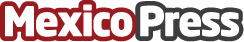 Aristegui recibe acoso judicial por 'Casa Blanca'La periodista mexicana Carmen Aristegui Flores, quien fue demandada por MVS por daño moral, exigió al Presidente Enrique Peña Nieto dejar de "mecer la cuna" en el hostigamiento que sufren ella y su equipo de periodistas por la investigación de la "casa blanca".Datos de contacto:Nota de prensa publicada en: https://www.mexicopress.com.mx/aristegui-recibe-acoso-judicial-por-casa-blanca Categorías: Nacional Telecomunicaciones http://www.mexicopress.com.mx